Place zabaw i siłownie plenerowe zrealizowane w ramach budżetu partycypacyjnego w 2017 roku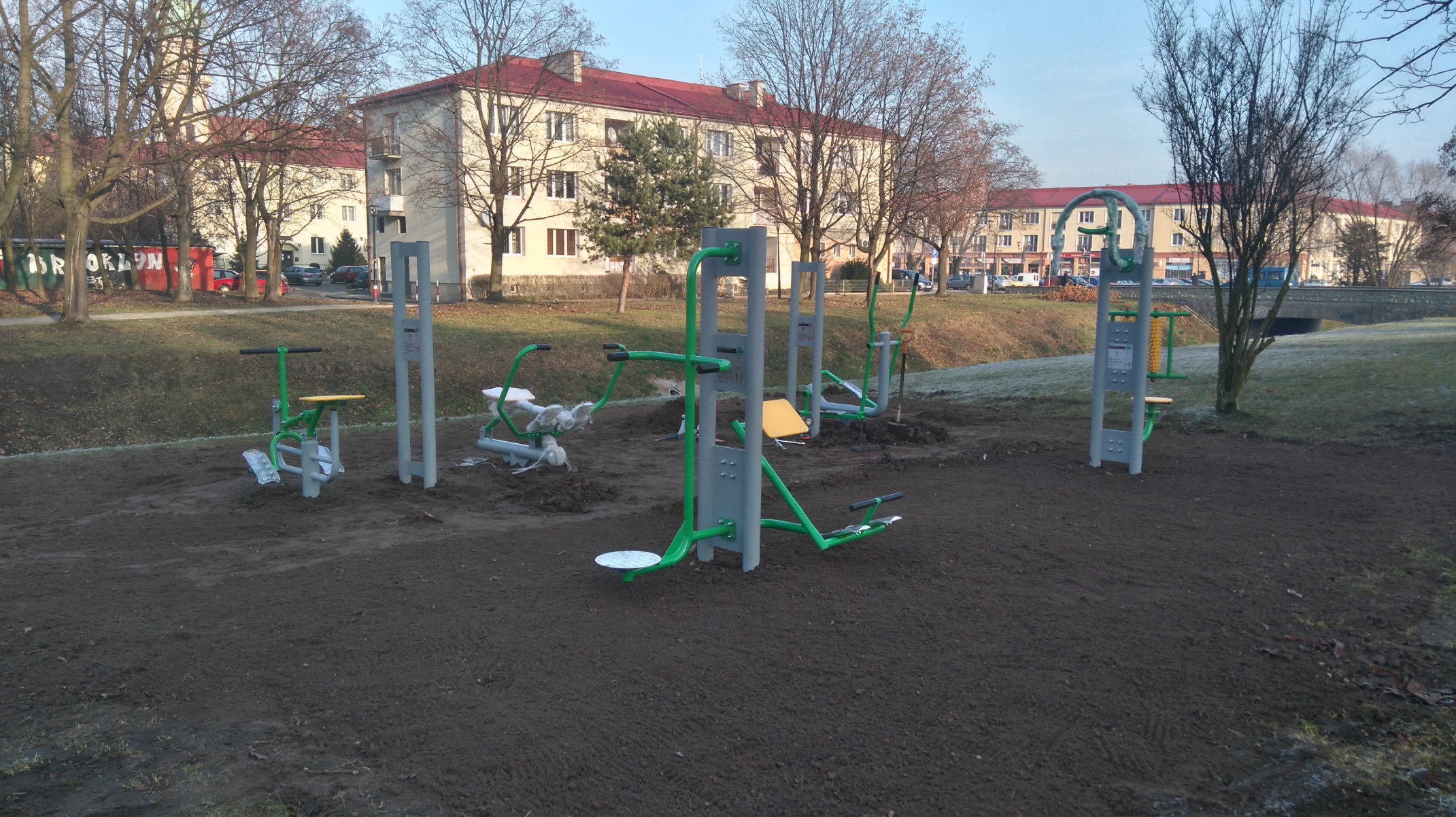 - Budowa placu zabaw i siłowni pomiędzy ulicami Bocheńskiego, Batorego i Bohaterów Warszawy- Budowa siłowni plenerowej przy ul. Wyszyńskiego i Fitelberga- Modernizacja placu zabaw przy Przedszkolu nr 21 przy ul. Zelwerowicza- Doposażenie placu zabaw przy Przedszkolu nr 29 przy ul. Hubala- Przeniesienie siłowni z ul. Paprocańskiej na ul. Poziomkową- Rozbudowa placu zabaw wraz z siłownią przy ul. Miodowej- Rozbudowa siłowni przy ul. Obywatelskiej- Doposażenie placu zabaw przy ul. Paprocańskiej- Budowa oświetlenia oraz doposażenie siłowni przy ul. Poziomkowej- Budowa dojścia do placu zabaw przy ul. Sikorskiego